             Пенсионный фонд Российской Федерации 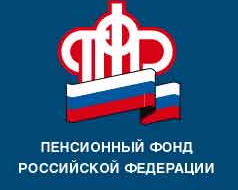                                  информируетСоциальная доплата к пенсии неработающим пенсионерамНеработающим пенсионерам Тверской области, у которых общая сумма материального обеспечения ниже величины прожиточного минимума пенсионера в регионе, устанавливается федеральная социальная доплата (ФСД).Общая сумма материального обеспечения складывается из пенсии, дополнительного материального обеспечения, ежемесячной денежной выплаты, в том числе стоимости набора социальных услуг, и других мер социальной поддержки, установленных законодательством Тверской области.В Тверской области  величина прожиточного минимума пенсионера на 2016 год  составляет 8540 рублей (закон Тверской области №90-ЗО от 29.10.2015г. "О величине прожиточного минимума пенсионера в Тверской области на 2016 год").Цель установления ФСД – довести уровень материального обеспечения неработающего пенсионера до уровня прожиточного минимума пенсионера, установленного в регионе. ФСД к пенсии устанавливается с первого числа месяца, следующего за месяцем обращения за ней с соответствующим заявлением и со всеми необходимыми документами (удостоверяющими личность и место жительства на территории Российской Федерации), но не ранее возникновения права. Если при подаче заявления пенсионер работает, то право на ФСД он приобретет только при условии прекращения работы. При этом он должен уведомить территориальной орган ПФР по месту получения пенсии о своем увольнении, повторно подавать заявление не нужно.  Размер ФСД может быть пересмотрен в  следующих случаях: - изменение величины прожиточного минимума пенсионера в регионе;- изменение общей суммы материального обеспечения: индексация размеров пенсий, ежемесячных денежных выплат, изменение сумм компенсационных выплат.Неработающим пенсионерам, которые не обращались с заявлением об установлении социальной доплаты к пенсии, а общая сумма их материального обеспечения ниже величины прожиточного минимума, установленной в Тверской области, нужно обратиться или в Управление Пенсионного фонда по месту получения пенсии или в филиалы Многофункционального центра.Осуществление трудовой деятельности гражданами,  получающими ФСД, влечет за собой прекращение ее выплаты.  Поэтому обязанность граждан своевременно сообщать о возникновении обстоятельств, влияющих на прекращение выплаты ФСД. Это позволит вовремя прекращать установленные выплаты и не допускать незаконный перерасход денежных средств  ПФР.В случаях умолчания о фактах влекущих прекращение указанных выплат, а также предоставление заведомо недостоверных сведений при назначении и получении выплат, предусмотрена уголовная ответственность в соответствии со ст. 159.2 УК РФ.                                                                                                            ГУ-УПФР в г. Вышнем Волочке                                                                        и  Вышневолоцком  районе                                                                      Тверской области (межрайонное)   